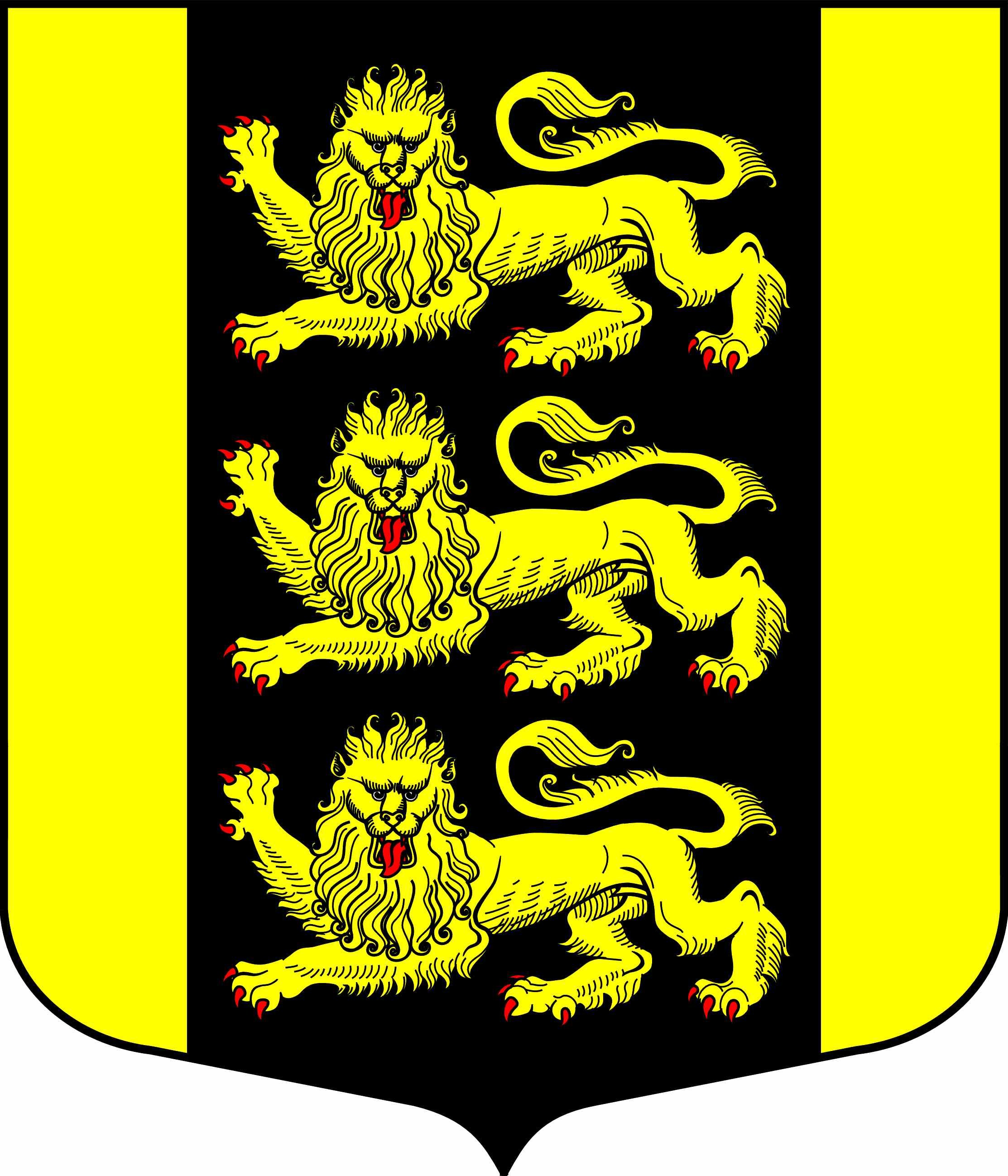 МУНИЦИПАЛЬНЫЙ СОВЕТВНУТРИГОРОДСКОГО МУНИЦИПАЛЬНОГО ОБРАЗОВАНИЯСАНКТ-ПЕТЕРБУРГА МУНИЦИПАЛЬНЫЙ ОКРУГ ГОРЕЛОВОКрасносельское шоссе, д. 46, Санкт-Петербург, 198323, тел./факс (812) 404-94-99,                                E-mail: ms@mogorelovo.ruОКПО 46940278 ОГРН 1027804602726 ИНН/КПП 7807027758/780701001ПРОЕКТ РЕШЕНИЕ В соответствии с Бюджетным кодексом Российской Федерации, действующим законодательством Российской Федерации и Санкт-Петербурга, Уставом внутригородского муниципального образования Санкт-Петербурга Муниципальный округ Горелово, Распоряжением   Комитета по социальной политике Санкт-Петербурга от 25.09.2020 №2066-р, Муниципальный Совет внутригородского муниципального образования Санкт-Петербурга Муниципальный округ Горелово  РЕШИЛ:1. Внести изменения в пункт 1 Решения Муниципального Совета внутригородского муниципального образования Санкт-Петербурга Муниципальный округ Горелово от 17.12.2019 №18 и изложить в следующей редакции:Утвердить местный бюджет внутригородского муниципального образования Санкт-Петербурга Муниципальный округ Горелово на 2020 год:- по общему объему доходов в сумме 127 787,5 тыс. руб.- по общему объему расходов в сумме 133 952,6 тыс. руб.- с дефицитом бюджета в сумме 6 165,1 тыс. руб.2. Внести изменения в Приложение №1 к Решению «Об утверждении местного бюджета  внутригородского муниципального образования Санкт-Петербурга Муниципальный округ Горелово на 2020 год» от 17.12.2019 №18 согласно приложению №1 к настоящему Решению3. Внести изменения в Приложение №3 к Решению «Об утверждении местного бюджета  внутригородского муниципального образования Санкт-Петербурга Муниципальный округ Горелово на 2020 год» от 17.12.2019 №18 согласно приложению №2 к настоящему Решению.4. Внести изменения в Приложение №4 к Решению «Об утверждении местного бюджета  внутригородского муниципального образования Санкт-Петербурга Муниципальный округ Горелово на 2020 год» от 17.12.2019 №18 согласно приложению №3 к настоящему Решению.5. Внести изменения в Приложение №5 к Решению «Об утверждении местного бюджета  внутригородского муниципального образования Санкт-Петербурга Муниципальный округ Горелово на 2020 год» от 17.12.2019 №18 согласно приложению №4 к настоящему Решению.6. Внести изменения в Приложение №7 к Решению «Об утверждении местного бюджета  внутригородского муниципального образования Санкт-Петербурга Муниципальный округ Горелово на 2020 год» от 17.12.2019 №18 согласно приложению №5 к настоящему Решению.7. Внести изменения в пункт  11 Решения Муниципального Совета внутригородского муниципального образования Санкт-Петербурга Муниципальный округ Горелово от 17.12.2019 №18 слова «6239,8 тыс. руб.» заменить словами «7359,8 тыс. руб.»8. Решение вступает в силу с момента его опубликования.9. Копию Решения и Приложений к нему в 3-х дневный срок направить Главе Местной Администрации для  исполнения и опубликования.15.10 .2020 № ____Протокол от «15» октября 2020 № 7                                         Санкт-Петербург                  О внесении изменений в местный бюджет внутригородского муниципального образования Санкт-Петербурга Муниципальный округ Горелово на 2020 годГлава внутригородского муниципального образования Санкт-Петербурга Муниципальный округ Горелово                                             Д.А. Иванов